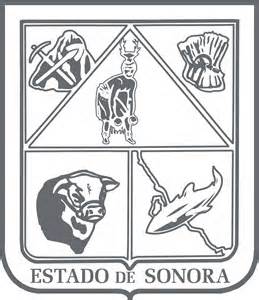                  GOBIERNO DEL ESTADO DE SONORA          	      17-SRH-P14-F01/REV.01            DESCRIPCIÓN DE PUESTO											ID: 1212-007OBJETIVOProporcionar el servicio de dotación de agua para cultivo agrícola a los usuarios pertenecientes al distrito de riego de la presa Abelardo L. Rodríguez.RESPONSABILIDADESRELACIONESMEDIDORES DE EFICIENCIADATOS GENERALES DEL PERFILGrado de estudios	Grado de estudios requerido y deseable.	Requerido:  	Deseable:   ¿El puesto requiere alguna especialización académica?	Carrera:	 Ingeniero Agrónomo	Área:	 Agronomía ¿El puesto requiere experiencia laboral?La experiencia laboral requerida.• 1 año en Infraestructura Agrícola¿La ejecución del puesto requiere del conocimiento del inglés o algún otro idioma?Grado de dominio del idioma inglés¿La ejecución del puesto requiere del conocimiento de manejo de computadora?Nivel de conocimientos de computación.¿Qué nivel de habilidad de trato con personas requiere el puesto?Habilidad de trato con personas.¿Cuál es el nivel de la responsabilidad gerencial necesaria?Nivel de responsabilidad gerencial¿Cuál es el resultado esencial del puesto?El resultado esencial del puesto y el resultado secundario más importante.En primer lugar: 
En segundo lugar:  En relación al servicio a la comunidad y a los objetivos sociales y políticos del Gobierno del Estado, su puesto:Orientación del puesto.Manejo de personal requeridoNúmero de personas a cargo del titular del puestoRecursos financieros a su cargo(M = 000; MM = 000,000 de pesos anuales)¿Si maneja recursos financieros, su responsabilidad sobre ellos es?Tipo de responsabilidad sobre los recursos financieros que maneja.Tipo de Análisis PredominanteMarco de actuación y supervisión recibidaDATOS DE APROBACIÓNInformación provista por:                                                      Información aprobada por:DATOS GENERALESDATOS GENERALESDATOS GENERALESDATOS GENERALESTítulo actual del puesto funcional:Permisos de SiembraDependencia/Entidad:Secretaría de Agricultura, Ganadería, Recursos Hidráulicos, Pesca y Acuacultura     Área de adscripción:Dirección General de Desarrollo AgrícolaReporta a:Director de Infraestructura AgrícolaPuestos que le reportan:Ninguno Realizar permiso de siembra a los usuarios. Proporcionar volumen de agua para riego agrícola a autorizar. Elaborar tarjeta de control de riego, registrar y controlar cada compra. Asesorar a cada uno de ellos referente al cultivo establecido. Recaudar las cuotas para el comité de usuarios y así mismo entregarle su corte. Entregar relación mensual a la Dirección General de Planeación, Administración y Evaluación donde aparece el volumen remitido y su pago correspondiente ante Agencia Fiscal del Estado. Integrar el expediente permiso de siembra.
Internas:
Internas:a) Con el área Administrativa de la misma Secretaría: paraestar de acuerdo en la relación de cobro tanto de limpia	de canales como de volumen de agua autorizado.Externas:Externas:NingunaNúmero de permisos de siembra realizados.Porcentaje de volumen de agua autorizado.Expediente de permisos de siembra realizado.Sexo:Estado Civil:Edad:Entre 25 a 60 años. Nombre: Nombre:    Cargo:Permisos de Siembra    Cargo:Director de Infraestructura Agrícola